Директору МБОУ «Школа № 64»А.А.ИвановойМать_________________________________________Ф.И.О. родителей (законных представителей)Адрес места жительства по прописке:_____________________________________________(индекс, город улица, дом, квартира)Адрес места пребывания (фактически):_____________________________________________(индекс, город улица, дом, квартира)Моб. тел._____________________________________Эл. Почта_____________________________________Отец_________________________________________Ф.И.О. родителей (законных представителей)Адрес места жительства по прописке:_____________________________________________(индекс, город улица, дом, квартира)Адрес места пребывания (фактически):_____________________________________________(индекс, город улица, дом, квартира)Моб. тел._____________________________________Эл. Почта_____________________________________ЗАЯВЛЕНИЕПрошу зачислить моего ребёнка (сына, дочь)_________________________________________________________________________________(Ф.И.О . полностью, дата рождения— дд.мм.гггг, место рождения)_____________________________________________________________________адрес места жительства и (или) адрес фактического места пребывания ребенка_____________________________________________________________________в ___класс на_________	форму обучения. Имею право___________________________________                                                                                                                                            первоочередного, преимущественного приема в школу (указать)Прошу на всех уровнях общего образования проводить обучение моего ребенка на _________________языке. В качестве родного языка - организовать изучение ______________________ языка. Организацию изучения другого языка как родного для моего ребенка не считаю необходимым.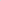 Прилагаю следующие документы:копия свидетельства о рождении ребенкасвидетельство о регистрации ребенка по месту жительства- другие документы: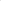 ____________________________________________________________________________________________________________________________________________За предоставленную информацию несу личную ответственность.С лицензией на осуществление образовательной деятельности, свидетельством о государственной аккредитации, Уставом МБОУ «Школа № 64» с общеобразовательными программами и другими документами, регламентирующими организацию и осуществление образовательной деятельности, права и обязанности обучающихся ознакомлен.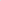 В соответствии с Федеральным законом от 27.07.2006 г. № 152-ФЗ «О персональных данных» даю свое согласие на обработку, использование, передачу МБОУ «Школа № 64» в установленном порядке третьим лицам (органам законодательной и исполнительной власти, государственным и муниципальным учреждениям) своих персональных данных и персональных данных ребенка для оказания данной услуги. 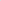 Мать (законный представитель) _____________ ______________               __________________________                                                                                  (дата)                          (подпись)                                                               (расшифровка)Отец (законный представитель) _____________ ______________               __________________________                                                                                  (дата)                          (подпись)                                                               (расшифровка)Директору МБОУ «Школа № 64»А.А.ИвановойПоступающего (совершеннолетнего)_________________________________________Ф.И.О. полностьюАдрес места жительства по прописке:_____________________________________________(индекс, город улица, дом, квартира)Адрес места пребывания (фактически):_____________________________________________(индекс, город улица, дом, квартира)Моб. тел._____________________________________Эл. Почта_____________________________________ЗАЯВЛЕНИЕПрошу зачислить меня_________________________________________________________________________________(Ф.И.О . полностью, дата рождения— дд.мм.гггг, место рождения)_____________________________________________________________________адрес места жительства и (или) адрес фактического места пребывания поступающегов____ класс на________форму обучения. Имею право___________________________________                                                                                                                                            первоочередного, преимущественного приема в школу (указать)Прошу проводить обучение на _______________языке. С информацией о возможности выбора языка ознакомлен (а).  Организацию изучения ________________________языка как родного не считаю/считаю  необходимым.Прилагаю следующие документы:копия паспортасвидетельство о регистрации по месту жительства - другие документы:________________________________________________________________________________________________________________________________________________________________За предоставленную информацию несу личную ответственность.С лицензией на осуществление образовательной деятельности, свидетельством о государственной аккредитации, Уставом МБОУ «Школа № 64», с общеобразовательными программами и другими документами, регламентирующими организацию и осуществление образовательной деятельности, права и обязанности обучающихся ознакомлен (а).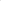 В соответствии с Федеральным законом от 27.07.2006 г. № 152-ФЗ «О персональных данных» даю свое согласие на обработку, использование, передачу МБОУ «Школа № 64» в установленном порядке третьим лицам (органам законодательной и исполнительной  власти, государственным и муниципальным  учреждениям) своих персональных данных для оказания данной услуги.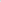 Поступающий _____________ ______________               __________________________                                               (дата)                          (подпись)                                                               (расшифровка)Директору МБОУ «Школа № 64»А.А.ИвановойМать_________________________________________Ф.И.О. родителей (законных представителей)Адрес места жительства по прописке:_____________________________________________(индекс, город улица, дом, квартира)Адрес места пребывания (фактически):_____________________________________________(индекс, город улица, дом, квартира)Моб. тел._____________________________________Эл. Почта_____________________________________Отец_________________________________________Ф.И.О. родителей (законных представителей)Адрес места жительства по прописке:_____________________________________________(индекс, город улица, дом, квартира)Адрес места пребывания (фактически):_____________________________________________(индекс, город улица, дом, квартира)Моб. тел._____________________________________Эл. Почта_____________________________________ЗАЯВЛЕНИЕПрошу зачислить моего ребёнка (сына, дочь)_________________________________________________________________________________(Ф.И.О . полностью, дата рождения— дд.мм.гггг, место рождения)_____________________________________________________________________адрес места жительства и (или) адрес фактического места пребывания ребенка_____________________________________________________________________в ___класс на_________	форму обучения. Имею право___________________________________                                                                                                                                            первоочередного, преимущественного приема в школу (указать)Прошу на всех уровнях общего образования проводить обучение моего ребенка на _________________языке. В качестве родного языка - организовать изучение ______________________ языка. Организацию изучения другого языка как родного для моего ребенка не считаю необходимым.Прилагаю следующие документы:копия свидетельства о рождении ребенкасвидетельство о регистрации ребенка по месту жительства- другие документы:___________________________________________________________________________________________________________________________Согласен на обучение ребенка по адаптированной образовательной программе на основании рекомендаций  (ПМПК от ____________№_________)За предоставленную информацию несу личную ответственность.С лицензией на осуществление образовательной деятельности, свидетельством о государственной аккредитации, Уставом МБОУ «Школа № 64» с общеобразовательными программами и другими документами, регламентирующими организацию и осуществление образовательной деятельности, права и обязанности обучающихся ознакомлен.В соответствии с Федеральным законом от 27.07.2006 г. № 152-ФЗ «О персональных данных» даю свое согласие на обработку, использование, передачу МБОУ «Школа № 64» в установленном порядке третьим лицам (органам законодательной и исполнительной власти, государственным и муниципальным учреждениям) своих персональных данных и персональных данных ребенка для оказания данной услуги. Мать (законный представитель) _____________ ______________               __________________________                                                                                  (дата)                          (подпись)                                                               (расшифровка)Отец (законный представитель) _____________ ______________               __________________________                                                                                  (дата)                          (подпись)                                                               (расшифровка)Расписка в получении документов при приёме заявления в 1 классот гр.___________________________________________________________________(Ф.И.О)в отношении ребенка_____________________________________________________(Ф.И.О.) (г.р.)регистрационный номер заявителя  №__________Приняты следующие документы для зачисления в 1 классДокумент принял: _______________/_________________________Дата:___________ЖУРНАЛ регистрации заявлений и принятых документов для зачисления в МБОУ «Школа № 64»УВЕДОМЛЕНИЕ о зачислении обучающегося в муниципальное бюджетное общеобразовательное учреждение города Ростова-на-ДонуМБОУ «Школа № 64»Директору_______________________Уведомляем Вас о зачислении в МБОУ «Школа № 64» обучающегося______________________________________________________________________________________________________________________________________________(Ф.И.О . полностью, дата рождения— дд.мм.гггг, место рождения)Приказ МБОУ «Школа № 64» от ____________г. №___________Дата:_________Директор МБОУ «Школа № 64»                                              А.А.ИвановаЗаявлениеКопия документа, удостоверяющего личность родителя (законного представителя) ребенка или поступающегоКопия свидетельства о рождении ребенка или документа, подтверждающего родство заявителяКопия документа, подтверждающего установление опеки или попечительства (при необходимости)Копия документа о регистрации ребенка или поступающего по месту жительства или по месту пребывания на закрепленной территории или справку о приеме документов для оформления регистрации по месту жительстваСправка с места работы родителя (законного представителя), если ребенок претендует на первоочередной или преимущественный прием в школуКопия заключения психолого-медико-педагогической комиссии (при налиьми)Согласие родителя (законного представителя) или поступающего ребенка с ОВЗ на обучение по АООП (в заявлении)Аттестат об основном общем образовании, если ученик поступает в 10-й или 11-й классДокументы, представлеш-ше по усмотрению родителей____________________________________________________________________________________________________________________________Для иностранных граждан или лиц без гражданства дополнительно:Для иностранных граждан или лиц без гражданства дополнительно:Для иностранных граждан или лиц без гражданства дополнительно:Документ, подтверждающий родство заявителя(ей) (или законность представления прав ребенка)_____________________________________________________________________________________________________________________________________________________________________Документ, подтверждающий родство заявителя(ей) (или законность представления прав ребенка)_____________________________________________________________________________________________________________________________________________________________________Документ, подтверждающий право ребенка на пребывание в Российской  Федерации ___________________________________________________________________________________________________________________________________________________________________________________Документ, подтверждающий право ребенка на пребывание в Российской  Федерации ___________________________________________________________________________________________________________________________________________________________________________________п/пДата регистрации заявленияФ.И.О. заявителя Дата предоставления полного пакета необходимых документов заявителемПодпись заявителя Дата аннулирования заявленияПодпись ответственного лица за приём документов